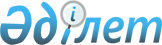 Реттеліп көрсетілетін қызметтердің тізбесін бекіту туралыҚазақстан Республикасы Индустрия және инфрақұрылымдық даму министрінің 2019 жылғы 26 наурыздағы № 151 бұйрығы. Қазақстан Республикасының Әділет министрлігінде 2019 жылғы 27 наурызда № 18428 болып тіркелді
      "Табиғи монополиялар туралы" 2018 жылғы 27 желтоқсандағы Қазақстан Республикасы Заңының 8-бабының 32) тармақшасына сәйкес, БҰЙЫРАМЫН:
      1. Қоса беріліп отырған реттеліп көрсетілетін қызметтердің тізбесі бекітілсін.
      2. Қазақстан Республикасы Индустрия және инфрақұрылымдық даму министрлігінің Азаматтық авиация комитеті заңнамада белгіленген тәртіппен:
      1) осы бұйрықты Қазақстан Республикасы Әділет министрлігінде мемлекеттік тіркеуді;
      2) осы бұйрық мемлекеттік тіркелген күнінен бастап күнтізбелік он күн ішінде қазақ және орыс тілдерінде Қазақстан Республикасы Нормативтік құқықтық актілерінің эталондық бақылау банкіне ресми жариялау және енгізу үшін "Республикалық құқықтық ақпарат орталығы" шаруашылық жүргізу құқығындағы республикалық мемлекеттік кәсіпорнына жіберуді;
      3) осы бұйрықты Қазақстан Республикасы Индустрия және инфрақұрылымдық даму министрлігінің интернет-ресурсында орналастыруды қамтамасыз етсін.
      3. Осы бұйрықтың орындалуын бақылау жетекшілік ететін Қазақстан Республикасының Индустрия және инфрақұрылымдық даму вице-министріне жүктелсін.
      4. Осы бұйрық алғашқы ресми жарияланған күнінен кейін күнтізбелік он күн өткен соң қолданысқа енгізіледі.
       "КЕЛІСІЛДІ"
      Қазақстан Республикасы
      Ұлттық экономика министрлігі
      2019 жылғы "_____" _________ Реттеліп көрсетілетін қызметтердің тізбесі 
      1. Халықаралық және транзиттік ұшуларға аэронавигациялық қызмет көрсетуді қоспағанда, аэронавигация саласында:
      1) халықаралық ұшуды жүзеге асыратын әуе кемелеріне аэронавигациялық қызмет көрсетуді қоспағанда, Қазақстан Республикасының әуе кеңістігіндегі әуе кемелеріне аэронавигациялық қызмет көрсету;
      2) халықаралық ұшуды жүзеге асыратын әуе кемелеріне аэронавигациялық қызмет көрсетуді қоспағанда, әуеайлақ маңындағы әуе кемелеріне аэронавигациялық қызмет көрсету. 
      2. Қазақстан Республикасының әуежайларында коммерциялық емес мақсаттарда техникалық қонуды жүзеге асыра отырып, Қазақстан Республикасының әуе кеңістігі арқылы транзиттік ұшып өтуді жүзеге асыратын және халықаралық бағыттар бойынша авиатасымалдарға қызмет көрсетуді қоспағанда, әуежайлар саласында:
      1) Қазақстан Республикасының әуежайларында коммерциялық емес мақсаттарда техникалық қонуды жүзеге асыра отырып, Қазақстан Республикасының әуе кеңістігі арқылы транзиттік ұшып өтуді жүзеге асыратын және халықаралық бағыттар бойынша авиатасымалдарға қызмет көрсетуді қоспағанда, әуе кемесінің ұшуы мен қонуын қамтамасыз ету;
      2) Қазақстан Республикасының әуежайларында коммерциялық емес мақсаттарда техникалық қонуды жүзеге асыра отырып, Қазақстан Республикасының әуе кеңістігі арқылы транзиттік ұшып өтуді жүзеге асыратын және халықаралық бағыттар бойынша авиатасымалдарға қызмет көрсетуді қоспағанда, авиациялық қауіпсіздікті қамтамасыз ету;
      3) Қазақстан Республикасының әуежайларында коммерциялық емес мақсаттарда техникалық қонуды жүзеге асыра отырып, Қазақстан Республикасының әуе кеңістігі арқылы транзиттік ұшып өтуді жүзеге асыратын және халықаралық бағыттар бойынша авиатасымалдарға қызмет көрсетуді қоспағанда, қонатын әуежайда өңдеуге (тиеуге және/немесе түсіруге) жататын жүктер (пошталар) болған жағдайда, жолаушылар тасымалдайтын әуе кемесіне қонғаннан кейін үш сағаттан және жүк тасымалдайтын және жүк-жолаушылар тасымалдайтын әуе кемелерінің сертификатталған түрлері үшін алты сағаттан астам тұрақ орнын беру;
      4) халықаралық бағыттарды қоспағанда, әуе кемесіне базалық әуеайлақта тұрақ орнын беру.
					© 2012. Қазақстан Республикасы Әділет министрлігінің «Қазақстан Республикасының Заңнама және құқықтық ақпарат институты» ШЖҚ РМК
				
      Қазақстан Республикасының 
Индустрия және инфрақұрылымдық даму министрі 

Р. Скляр
Қазақстан Республикасы
Индустрия және 
инфрақұрылымдық
даму министрінің
2019 жылғы 26 наурыздағы
№ 151 бұйрығымен
бекітілген